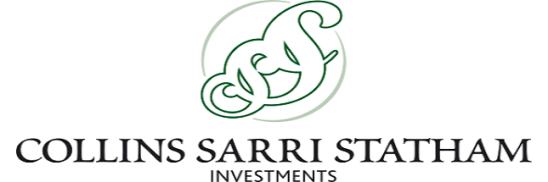 Intern Account ExecutiveInternship / Work Experience / Volunteer Package: Travel and Food expenses The Role:  An exciting opportunity for an individual to gain valuable experience within the Investment sector and to become part a growing advisory stockbroker located in the heart of the City of London. An Intern Account Executive will take part in generating new clients and helping them through the account opening process.  Account Executive experience is not necessary but candidates should be ambitious, energetic, focused and confident. This role means you will be working in a professional, compliant environment which would provide valuable experience to anybody hoping for a long term career in the financial sector.   Job Specification:Telephone marketing our services to leads and prospectsKeeping in regular contact with existing prospectsSourcing new prospects via networkingAssisting prospective clients through the account opening processDemonstrating outstanding customer serviceAssisting in constructing our company daily newsletterPerson Specification:The ability to build and maintain strong business relationshipsExcellent communication skills and telephone mannerComputer literate Punctual and professional Positive and committed attitudeGood organisation and time management skills Qualifications:No formal qualifications are required for this role. 